ПРОЕКТ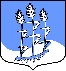 СОВЕТ ДЕПУТАТОВмуниципального образования Гостицкое сельское поселениеСланцевского муниципального района Ленинградской области(третьего созыва)РЕШЕНИЕ__ ____ 2019                                                                                                  № ___О передаче полномочий по участию в предупреждении и ликвидации последствий чрезвычайных ситуаций в границах Гостицкого сельского поселенияВ соответствии с пунктом 8 части 1, частью 3 статьи 14, часть 4 статьи 15 Федерального закона от 06.10.2003 № 131-ФЗ «Об общих принципах организации местного самоуправления в Российской Федерации, статьёй 1 Областного закона Ленинградской области от 10.07.2014 № 48-оз «Об отдельных вопросах местного значения сельских поселений Ленинградской области», совет депутатов муниципального образования Гостицкое сельское поселение Сланцевского муниципального района Ленинградской области РЕШИЛ:Передать полномочия по участию в предупреждении и ликвидации последствий чрезвычайных ситуаций в границах Гостицкого сельского поселения Сланцевского муниципального района Ленинградской области органам местного самоуправления Сланцевского муниципального района на период с 01.04.2019 по 31.12.2019.Поручить главе администрации Гостицкого сельского поселения заключить соглашение о передаче полномочий, указанных в пункте 1 настоящего решения.Предусмотреть  в бюджете муниципального образования Гостицкое сельское поселение  Сланцевского муниципального района Ленинградской области на 2019 год межбюджетные трансферты муниципальному образованию Сланцевский муниципальный район Ленинградской области на финансовое обеспечение исполнения переданного полномочия в размере, предусмотренном в соглашении о передаче полномочий.  Опубликовать настоящее решение в приложении к газете «Знамя труда» и разместить на официальном сайте поселения.Контроль над исполнением настоящего решения возложить на комиссию по вопросам социально-экономического развития.Настоящее решение вступает в силу после его официального опубликования и распространяется на правоотношения возникшие с 01 апреля 2019 года.Глава муниципального образования:                                       В.Н. Камышев